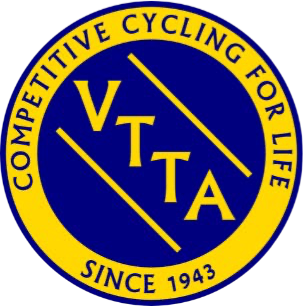 VETERANS TIME TRIALS ASSOCIATION  (KENT GROUP)50 Mile Time TrialPromoted for and on behalf of Cycling Time Trials under their Rules and RegulationsIncorporating the Tricycle Association (South Eastern Region) Stan Spelling Memorial ‘50’VTTA Kent Group Championships, BBAR & ECCA BAR Counting EventSunday 9 July 2023 RESULT SHEETTricycle Association Awards   1st  	Mark Vowells	San Fairy Ann CC   2:18:57     Stan Spelling Memorial Shield	VTTA AWARDS - Veteran Riders       1st on age standard       	 Mark Hill	VelorefinedRule5	+ 28:44	1:45:50	£40       2nd on age standard   	Simon Hendeson	Thanet RC	+ 26:36	1:47:58	£30       3rd on age standard	Chris Jones	Bynea CC	+ 25:41 	1:48:53	£20            1st team on age standard                  	     Thanet RC    	+ 41:47    		£10 each		                                      (Simon Henderson  + 24:44  & Chris Bax  + 17:03) VTTA AWARDS - Non Veteran Riders      1st on scratch      	Nik Fennell       	Thanet RC    	1:44:31   		£15Well done to all award winners and everyone for riding.Awards in the Veteran category are only given to VTTA members, to be in with a chance consider joining your local group.The next VTTA (Kent) event is a 10 on the Q10/1 Hamstreet on Saturday 29th July 2023TRICYCLE ASSOCIATION RESULTVTTA RESULT ON AGE STANDARDSCRATCH RESULTMany thanks to everyone who helped on the day.Wise words – A Time Trial can be organised without riders, but not without marshals! Start & Finish Time Keeper	Phil Booth	Medway Velo Start Official		Bob Giles	PMR	Johnsons corner		Bob Burden	SpinwheelsBrenzett RBT 1		Tim Wardlow	CC BexleyBrenzett RBT 2		Chris Burrows	Thanet RCBrenzett RBT 3		Andy Burrows	Thanet RCBrooklands RAB		John Ashdown	Rye and District Whs.Guldeford Turn		Barry Adams	CC Bexley Lydd T JCT 1		Rod Harrow	Rye & Dist Whs.	Lydd T JCT 2		Ros Harrow	Rye & Dist Whs	.Hammonds Corner		Dick Claxton               VTTA Kent			TA EVENT SECRETARY: Mark Vowells: Penny Green, Round Street, Cobham, Kent. DA13 9BA   Tel: 01474 393402 VTTA EVENT SECRETARY: Robert Giles, 91 Park Way, Coxheath, Maidstone, Kent. ME17 4EX  Mobile :07905 086613.
Email – robertggiles@icloud.comNameNameGenAgeClubTime1MarkVowellsMale70San Fairy Ann CC2:18:572LezYoungMale69Tricycle Association (North Eastern Region)2:40:45NameNameGenAgeClubTimeAATVet +/-1MarkHillMale55VeloRefined Rule 501:52:2801:45:5000:28:442SimonHendersonMale60Thanet RC01:57:3701:47:5800:26:363ChrisJonesMale49Bynea Cycling Club01:52:3201:48:5300:25:414HuseyinVardalMale50Gemini BC01:55:0601:51:0000:23:345AnthonyWestwoodMale57Gravesend CC01:59:2701:51:4100:22:536Kevin WolffMale56Old Portlians CC02.04.0201.56.5100:17:437ChrisBaxMale71Thanet RC02:16:3001:57:3100:17:038DavidGreenwoodMale58Rye & District Wheelers CC02:07:1601:58:5400:15:409AllanThurstonMale48GS Avanti02:03:2802:00:1600:14:1810SamBennettMale507Oaks Tri Club02:06:3102:02:2500:12:0911NickCarrollMale46Elysium Kalas Race Team02:05:1502:02:5400:11:4012JamesHarrisonMale40Hythe Cycling Club02:04:3502:04:3500:09:5913MarkAmonMale58Rye & District Wheelers CC02:13:4002:05:1800:09:1614ColinAshcroftMale61West Kent RC02:15:4502:05:2500:09:0915Michael Stanley Male51Medway Velo Club02:16:1302:11:3800:02:5616VernonThomasMale79Greenwich Tritons Tri Club02:46:0002:16:21-00:01:4717BenjaminJonesMale54Penge Cycle Club02:23:3802:17:33-00:02:5918ChrisParkerMale67Hastings & St. Leonards CC02:35:5202:20:49-00:06:15VTTA Members1NicholasFennellMaleSenior30Thanet RC01:44:312PeterRobertsonMaleSenior35Lea Valley CC01:50:063MarkHillMaleVeteran55VeloRefined Rule 501:52:284ChrisJonesMaleVeteran49Bynea Cycling Club01:52:325MartinFennaMaleSenior35Ashford Whs01:54:436HuseyinVardalMaleVeteran50Gemini BC01:55:067SimonHendersonMaleVeteran60Thanet RC01:57:378AnthonyWestwoodMaleVeteran57Gravesend CC01:59:279ReubanDaveyMaleEspoir21Abellio - SFA Racing Team02:00:3110AllanThurstonMaleVeteran48GS Avanti02:03:2811KevinWolffMaleVeteran56Old Portlians CC02:04:0212JamesHarrisonMaleVeteran40Hythe Cycling Club02:04:3513Sam Bennett MaleVeteran507Oaks Tri Club02:06:3114DavidGreenwoodMaleVeteran58Rye & District Wheelers CC02:07:1615NickCarrollMaleVeteran46Elysium Kalas Race Team02:08:1516MarkAmonMaleVeteran58Rye & District Wheelers CC02:13:4017ColinAshcroftMaleVeteran61West Kent RC02:15:4518Michael Stanley MaleVeteran51Medway Velo Club02:16:1319ChristophBaxMaleVeteran71Thanet RC02:16:3020BenjaminJonesMaleVeteran54Penge Cycle Club02:23:3821ChrisParkerMaleVeteran67Hastings & St. Leonards CC02:35:5222VernonThomasMaleVeteran79Greenwich Tritons Tri Club02:46:00SteveGoochMaleVeteran57Rye & District Wheelers CCDNFMartinBrownMaleVeteran627Oaks Tri ClubDNFNicola SmithFemaleVeteran42San Fairy Ann CCDNSGarethPurvesMaleVeteran43Hastings & St. Leonards CCDNSKareemRichardsonMaleSenior34Greenwich Tritons Tri ClubDNSPaulBurrowsMaleVeteran46Thanet RCDNSNickWilsonMaleVeteran60Rye & District Wheelers CCDNS-AVTTA MembersEVENT PHOTOSBarry Adams of CC Bexley offered and was present on the day to take photographs.There is NO charge for these.Please contact Barry onBarr313@btinternet.comIn your email please put your start number, colour detail – clothing cycle and your club.